В соответствии со статьей 69.1 Федерального закона от 13.07.2015 №218-ФЗ «О государственной регистрации недвижимости» Администрация города Канаш Чувашской Республики постановляет:В отношении земельного участка с кадастровым номером 21:04:060401:54, расположенного по адресу: Местоположение установлено относительно ориентира, расположенного в границах участка. Почтовый адрес ориентира: Чувашская Республика, г. Канаш, коллективный сад «Ромашка», уч-к 54, категория: земли населенных пунктов, вид разрешенного использования: для коллективного садоводства, общей площадью 475 кв. м. в качестве его правообладателя, владеющего данным земельным участком на праве собственности, выявлена Волкова Зоя Алексеевна, _______ г.р., место рождения: ______, паспорт серии ____ № _______, выдан  ______________, дата выдачи _____, СНИЛС _____________, проживающая по адресу: _______________________________________.Право собственности Волковой Зои Алексеевны, на указанный в пункте 1 настоящего постановления земельный участок подтверждается _____________________.3.   Отделу экономики и имущественных отношений направить в орган регистрации прав заявление о внесении в Единый государственный реестр недвижимости сведений о правообладателе ранее учтенного объекта недвижимости в течение 5 рабочих дней с момента принятия настоящего постановления.4.	Настоящее постановление вступает в силу со дня подписания.5.	Контроль за исполнением настоящего постановления возложить на заместителя главы - начальника отдела экономики и имущественных отношений администрации города Канаш Чувашской Республики – Белова Н.И.Глава города										В.Н. МихайловЧӑваш РеспубликинКАНАШ ХУЛААДМИНИСТРАЦИЙĔЙЫШĂНУ____________ № ____________Канаш хули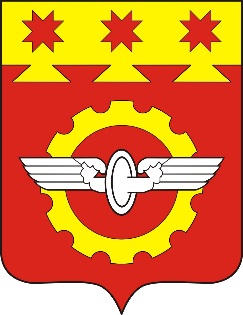 АДМИНИСТРАЦИЯГОРОДА КАНАШ                                                                                                                                     Чувашской РеспубликиПОСТАНОВЛЕНИЕ____________№__________    город КанашО выявлении правообладателя ранее учтенного объекта недвижимости